THE NEXT MEETING: June 11			Time: 7 pm 		Locations: Nichols Arena AGM to follow Graham Babbage                   	    			      Luisa Gould President							      Secretary London Bandits Hockey Association  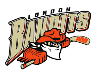 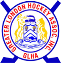 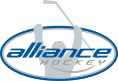 London Bandits Hockey Association  London Bandits Hockey Association  London Bandits Hockey Association  MinutesDate MAY 26 2019time 12:00Stronach arena  Meeting called byGRAHAM BABBAGE, ACTING VICE PRESIDENTType of meetingRegular  SecretaryLUISA GOULD, SECRETARYWelcomeGRAHAM , Chair welcomed everyone and called the meeting to order at 12:10 pm.ATTENDANCEMichelle Drown, Bill Watson, Sue Whitmore, Kim Reynolds, Don Drown, Gary chenier, Ryan Hawkins, Kim Tilford, Lisa Ford, Nancy Putzer, Chris Ferguson, Lisa McIntyre, Sara Hunter, Vicky Bossenberry, Tina Gathercole, Ashlie HawkinsACCEPTANCE OF MINUTESMOTION  to accept May 14th Minutes as they were presented ( Gathercole.BWatson) Motion was passed 16 in favour PresidentOmissionsErrors: It should be noted whom the motion is voted by, typo and secretary will correct Wording needs to be corrected from In favour to passed, secretary will correct Wasn’t their a motion for the first set of Novice Boards seems to be missing from minutes, Secretary will confirm. We will be going through our report’s summaries, then our constitution and elections Alliance is bringing forth to changes to the Atom division upcoming. There is a 19-step program in place before these changes will occur. They are talking about No tryouts first week of school, practice development, get the skates back on and get use to the game. Second week development, 3 minimum tryouts, and then development but its still in progress.  Won’t be in place till 2021 and gradually follow through for all age groups. Is there any lifetime members that wish stand as an active lifetime member today?  8 members to signed on to stay as Active this term. Others chose a position on the board. London Referee’s are trying to increase their fees and this can trickle through our association with fees to tournaments and game changes etc. Still in discussion IN Camera Discussion – re minutes distribution -concerns Change in the policy on website in obtaining minutesMinutes must be approved before distribution Director of Risk read over the distribution of minutes before approval for general publicRequest for funds for a family in need has come to the board, the family is struggling with medical issues and the prognosis not looking good. MOTION to give the family 1000.00 towards their charity. (Watson/McIntyre) Motion was passed with 17 in favour Treasurer report:MOTION  to accept the Budget changes for the upcoming season Motion- was carried  See notes below changesBudget Update: Mustang 32500Tournament- 50,000 * All HL and MD teams will be entered into our tournaments- mandatory they will be getting the tournament for free. If the division is cancelled by tournament director they will be allowed to enter out of town tournament at the cost of our entry into our Dan Pulham tournament 995.00 or HL 850.00. Timekeepers 10,000Awards 16 500MEETING FOLLOW -UPSSocial Media Policy- Reviewed Webmaster will now post under the Director of Risk and Development page Confidentiality Policy- Reviewed    - missed in discussion will bring forth to the next months meeting    Code of Ethics Policy – Reviewed- webmaster will post under the Director of Risk and Development page Conflict of Interest- ReviewedWebmaster will post on Director of Risk and Development page Also, in our constitution -REGISTRATIONRegistration steadily coming in. Have slowed down quite a bit since our signs taken down We have a few more than the 190vp of competitive MD Coaches and Mustang coaches are all in place and ready to go. MOTIONVp Of HouseLeague TEAMSA few more coaching applications have come in nothing else to report at this time.  MOTION Sponsorships Signs came down May 15th seemed to help Registration BHI has signed on again for Sponsorship- their sponsorship is based on kids that play with them and not at our regular cost of 550.00Ross Trophies has signed in and sent in a cheque to MichelleMoose Lodge- reached out but haven’t heard back. East London Optimist Club- reached out but haven’t heard back Libro- No this yearScotiabank- Aisha has the contact Picture Day- Reached out for logo but haven’t heard back Sponsorship is a goPete’s sport- Uniform sponsorshipStart.ca – haven’t heard back but emailed again. McDonalds uniforms- provides uniforms and they are ready to go. Tim Hortons- just came in this week and Craig is looking after them. Tiger Jacks contacted but not returned 2 emailsRoss Towing – contacted but not heard backRicky Ratchets – yes to signage but haven’t heard back from sponsorshipSun Life Financial- not this year Jiffy Lube- not this yearBest Busy- not this yearFarm Boy- unable to Bulk Barn – unable to Rogers – Unable to. MOTION TournamentsEquipment Socks and sweaters are all ordered. Board of directorsJust a note for the future Board of Directors to contact Picture day to set up a time and place for the pictures. Usually held in late October. Parents like getting the pics for Christmas to give out.  Contact the city for a place to hold the pictures. Go through Don/Secretary to book this. New Directors also need to confirm and reserve location for the year end round up as well. He got a hold of Picture day and let them know of them getting the bid as well as he got hold of Sports one. Thanked her for her time and work over the last 2 years. MOTION OLD BusinessMOTION  New BusinessadjournmentMOTION “That the meeting be adjourned.” (Chenier /Reynolds )Motion was Carried